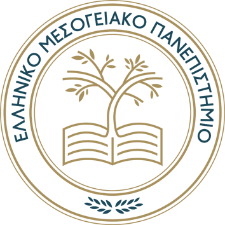 ΕΛΛΗΝΙΚΟ ΜΕΣΟΓΕΙΑΚΟ ΠΑΝΕΠΙΣΤΗΜΙΟ                                                          Ηράκλειο, 09-04-2021     	          ΠΡΥΤΑΝΕΙΑΔελτίο ΤύπουΣπουδάζω με Υποτροφία στην Κρήτη στα Τμήματα του Ελληνικού Μεσογειακού Πανεπιστημίου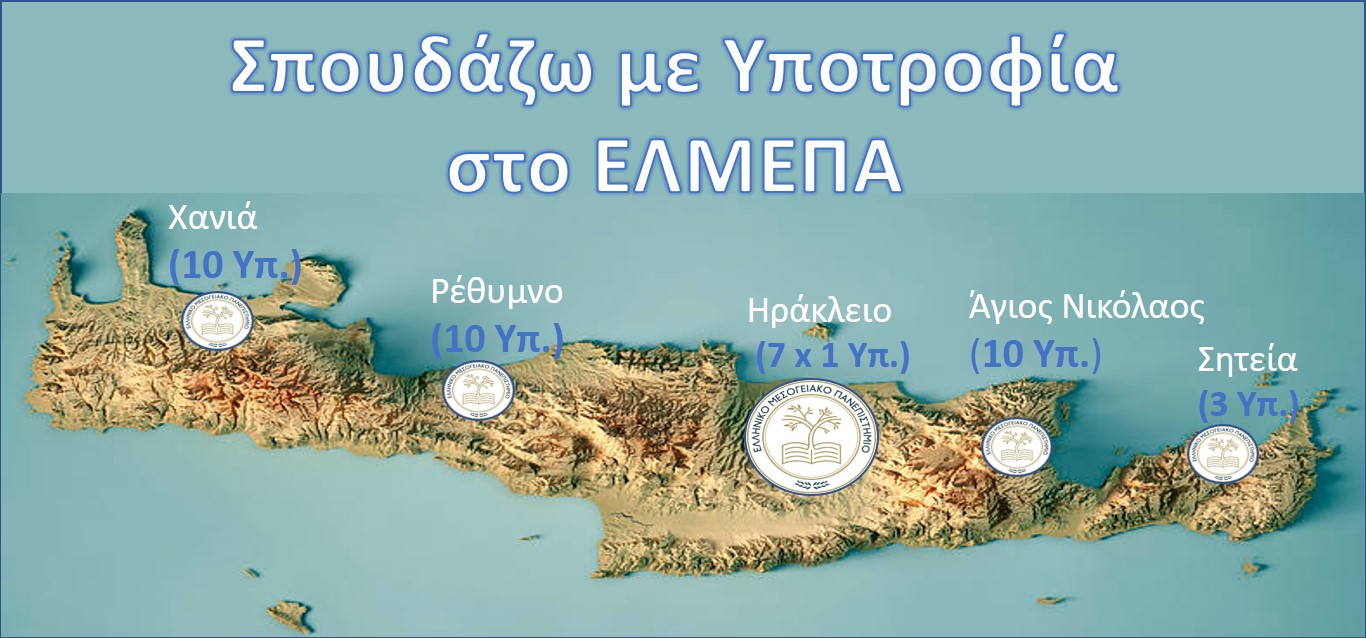 Οι επιτυχόντες στις Πανελλαδικές Εξετάσεις του 2021 πρωτοετείς φοιτητές στα Τμήματα του Ελληνικού Μεσογειακού Πανεπιστημίου (ΕΛΜΕΠΑ) των οποίων τα μόρια εισαγωγής στις Πανελλαδικές Εξετάσεις ξεπερνούν τα 10.000 μπορούν να λάβουν ανταποδοτική υποτροφία και να σπουδάσουν καθ’ όλη τη διάρκεια των σπουδών τους με μοναδικό κριτήριο επιλογής την επίδοσή τους στις Πανελλαδικές Εξετάσεις, χωρίς κανένα άλλο κριτήριο λ.χ. οικονομική κατάσταση, εντοπιότητα κ.τ.λ.  Η κάθε υποτροφία θα είναι ύψους 2.500 € το έτος με δυνατότητα τετραετούς διάρκειας και περιλαμβάνει επιπλέον του ποσού και την πλήρη κάλυψη του κόστους σίτισης στα φοιτητικά εστιατόρια του Πανεπιστημίου. Η επιλογή των υποτρόφων θα γίνει σύμφωνα με τη σειρά κατάταξης εισαγωγής των επιτυχόντων πρωτοετών φοιτητών για το 2021 σε κάθε Τμήμα του ΕΛΜΕΠΑ, από τα μόρια εισαγωγής που θα συγκεντρώσουν στις Πανελλαδικές Εξετάσεις. Ο αριθμός των υποτροφιών ανά Τμήμα του ΕΛΜΕΠΑ εμφανίζεται στον Πίνακα 1. Για παράδειγμα, στο Τμήμα Διοικητικής Επιστήμης και Τεχνολογίας, οι 10 πρώτοι επιτυχόντες πρωτοετείς φοιτητές θα λάβουν  υποτροφίες, το ίδιο ακριβώς θα συμβεί και στα Τμήματα  Ηλεκτρονικών Μηχανικών και Μουσικής Τεχνολογίας και Ακουστικής.Πίνακας 1. Κατανομή των 40 υποτροφιών στα 11 Τμήματα του ΕΛΜΕΠΑ.Τμήμα ΕΛΜΕΠΑΑριθμός ΥποτροφιώνΤμήμα Διοικητικής Επιστήμης και Τεχνολογίας  (Άγιος Νικόλαος)10Τμήμα Ηλεκτρονικών Μηχανικών (Χανιά)10Τμήμα Μουσικής Τεχνολογίας και Ακουστικής (Ρέθυμνο)10Τμήμα Επιστημών Διατροφής και Διαιτολογίας  (Σητεία)3Τμήμα Γεωπονίας (Ηράκλειο)1Τμήμα Διοίκησης Επιχειρήσεων και Τουρισμού (Ηράκλειο)1Τμήμα Ηλεκτρολόγων Μηχανικών και Μηχανικών Υπολογιστών (Ηράκλειο)1Τμήμα Κοινωνικής Εργασίας (Ηράκλειο)1Τμήμα Λογιστικής και Χρηματοοικονομικής (Ηράκλειο)1Τμήμα Μηχανολόγων Μηχανικών (Ηράκλειο)1Τμήμα Νοσηλευτικής (Ηράκλειο)1